Mari Antena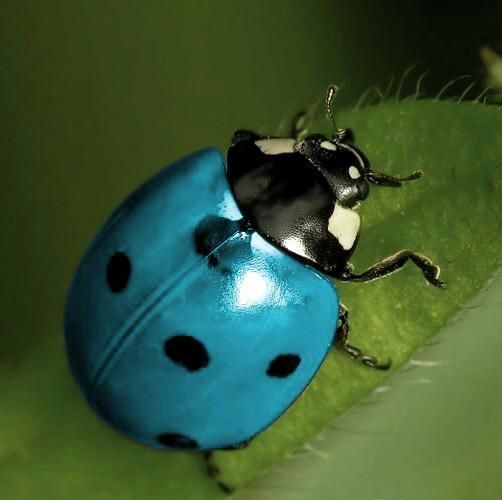 Experiencia:Me llamo Mari Antena                               Soy buena para eliminar plagas de las plantas.                        Me nutro de hemípteros como áfidos o concoideos.                            Me han contratado para eliminar bichos.Cosas sobre mí:Tengo cuatro patas.                                    Tengo muchos hermanos pero son distintos                                    a mí                              a mí                                                                   Ubicación: Maridad,               Tengo dos antenas.Mariquitalandia, CDP: 1314.Formación:Correo electrónico:             Soy de Maridad, Mariquitalandia.     Mariantengmail.com               Voy al colegio Mariqui, donde tengo una            a                                  nota media de un once en psicología.                                          Número de teléfono:          Tengo varias plagas de honor de la ciudad.554 223 134               Referencias:Sitio web:                              No me importa donde trabajar pero Antena.net                            prefiero que sea en un clima templado.                                   Trabajo estable que gane 1000€/mes                     a                                  aprox.